BHARATHIAR UNIVERSITY: COIMBATORE – 046, 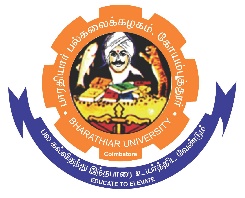 TAMILNADU, INDIA  ADVERTISEMENT TO FILL UP PROJECT POSITIONApplications are invited from Indian national only for project position as per the details given below for the research project under the Dr S.Rathinavel, Principal investigator-2,  Assistant Professor , Department of Electronics and Instrumentation, Bharathiar University, Coimbatore, Tamil Nadu, India - 641046.General Instructions:The application should be filled in neatly and legibly (without any overwriting/erasers) in Block letters only using a Ball-point pen.No original certificates should be sent along with the application. Original certificates will have to be produced at the time of verification of certificates.Applications received after the due date will be summarily rejected. Similarly, incomplete applications and applications without the required certificates will also be rejected.No correspondence will be entertained with regard to the recruitment process.Change of Address, if any, after submission of the application should be intimated to the Department or otherwise the Department will not be responsible for any delay/non-delivery of letters.The Department reserves the right to enhance/reduce the number of vacancies and also to cancel the recruitment process without assigning any reasons therefor. No enquiries will be entertained in this regard.Candidates who have fulfilled the above conditions may submit their duly filled in application           to Dr S.Rathinavel, Assistant Professor , Department of Electronics and Instrumentation,          Bharathiar University, Coimbatore, Tamil Nadu, India – 641046 on or before 5.00 pm on 14.02.2022along with self-attested copies for the following Certificates.Birth certificateS.S.L.C. CertificateHigher Secondary Course certificate Bachelor’s Degree certificate along with entire year wise/Semester wise mark sheetsPost Graduate Degree certificate along with entire year wise/Semester wise mark sheetsCommunity certificateCopies of publications	    BHARATHIAR UNIVERSITY: COIMBATORE – 046, TAMILNADU, INDIA  APPLICATION FOR THE POST OF TECHNICAL ASSISTANT Note:Read instructions before filling in the applicationTo be filled in by the Candidate in BLOCK LETTERSSelf-attested copies of relevant certificates should be enclosedDECLARATIONI have carefully read the instructions contained in the prospectus. I hereby declare that the information furnished above by me is true and correct to the best of my knowledge and belief I understand that my application is liable to be rejected if any information given above is found to be false.DATE:PLACE:	               SIGNATURE OF THE APPLICANTState UniversityAccredited with “A” Grade by NAACRanked 13th among Indian Universities by MHRD-NIRFTitle of project:“A Qualitative Approach for Osseointegration Assessment Based on Microwave Antenna Fabricated on Conductive Wearable Textile as a Sensing Analyzer”Sponsor of the project:Tamil Nadu State Council for Higher Education TANSCHE - Chennai.Project position(s) and number:TECHNICAL ASSISTANT (1)Qualifications:M.Sc- Electronics and Instrumentation / Applied Electronics / Electronics and Communication.Emoluments:Rs. 10000/- per monthDuration:Three years (or completion of the project whichever is earlier)State UniversityAccredited with “A” Grade by NAACRanked 13th among Indian Universities by MHRD-NIRF1.Name of the Applicant:2.Father’s / Husband’s Name:3.Aadhar Number:4.Mobile number:5.E-Mail ID:6.Date of Birth (DD/MM/YYYY):7.Age as on 1.01.2022:8.Sex:9.Mother Tongue:10Address for communication with pin code:11.Educational / Professional Qualifications ::S.NoCourseDepartmentName of the UniversityYear of passingPercentageof marks1B.sc2M.Sc12.Nationality:13.Religion:15.Community / Category:16.Blood Group:17.Research/work experience (if any)::18.Research publications/conferences (in Numbers)::19Google scholar ID  :